ΔΕΛΤΙΟ ΤΥΠΟΥΧίος, Σεπτέμβριος 2010Πανευρωπαϊκή διάκριση για τη «Μελέτη της οδικής συμπεριφοράς των εφήβων στις επαρχιακές περιοχές»Χάλκινο μετάλλιο στο διαγωνισμό Young European Arena of Research 2010 (YEAR2010)Συμμετοχή από το Τμήμα Ναυτιλίας του Πανεπιστημίου ΑιγαίουΗ έρευνα εστιάζει στη οδική συμπεριφορά των μαθητών Γυμνασίων και ΛυκείωνΤα αποτελέσματα της έρευνας συμβάλλουν στη διαμόρφωση πολιτικών για την οδική ασφάλεια και τη μείωση των ατυχημάτων τόσο στην Ελλάδα, όσο και στην ΕυρώπηΤο χάλκινο μετάλλιο στον Ευρωπαϊκό Διαγωνισμό Young European Arena of Research 2010 (YEAR2010) για την ανάδειξη των καλύτερων νέων Ευρωπαίων Ερευνητών, των οποίων ο τομέας έρευνας είναι οι Επίγειες Μεταφορές, απέσπασε η Μαρία Θ. Καμαργιάννη, υποψήφια διδάκτορας του Τμήματος Ναυτιλίας και Επιχειρηματικών Υπηρεσιών του Πανεπιστημίου Αιγαίου. Συμμετείχε στην κατηγορία Οδική Ασφάλεια και κατέκτησε την 3η θέση ανάμεσα σε 75 υποψήφιους νέους ερευνητές από 35 χώρες της Ευρώπης. Ο διαγωνισμός αυτός λαμβάνει χώρα κάθε δύο χρόνια στα πλαίσια του TRA (Transport Research Arena) και φέτος πραγματοποιήθηκε τον Ιούνιο στις Βρυξέλλες.  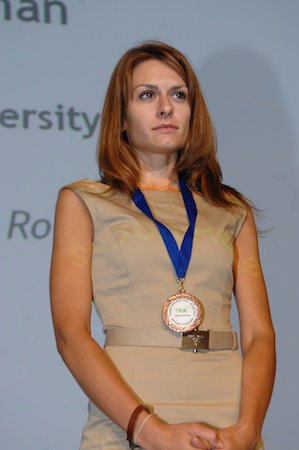 Τίτλος της έρευνας είναι η «Μελέτη της οδικής συμπεριφοράς των εφήβων στις επαρχιακές περιοχές» (Exploring Teenagers’ Driving Behavior in rural areas). Συγκεκριμένα μελετώνται και προτυποποιούνται η οδική συμπεριφορά των μαθητών Γυμνασίων και Λυκείων, οι συνήθειες μετακίνησής τους,  οι στάσεις και οι αντιλήψεις τους σε θέματα οδικής ασφάλειας, οι εμπειρίες τους, η πληροφόρηση που έχουν για το συγκεκριμένο θέμα και τα κοινωνικό-οικονομικά τους χαρακτηριστικά. Στόχος της έρευνας είναι η διερεύνηση των παραγόντων που επηρεάζουν την οδική συμπεριφορά και προκαλούν επιθετική οδήγηση και κατά συνέπεια τροχαία ατυχήματα. Τα αποτελέσματα της έρευνας μπορούν να χρησιμοποιηθούν για τη λήψη αποφάσεων και τη διαμόρφωση πολιτικών από τις αρμόδιες αρχές, τόσο της Ελλάδας, όσο και των υπολοίπων Ευρωπαϊκών Χωρών. Ειδικότερα, παρέχουν τις αναγκαίες πληροφορίες για τη σχεδίαση των εκπαιδευτικών μαθημάτων για την απόκτηση άδειας οδήγησης και για την οδική εκπαίδευση των νέων στα σχολεία.  Η έρευνα «Μελέτη της οδικής συμπεριφοράς των εφήβων στις επαρχιακές περιοχές» εντάσσεται σε ένα ευρύτερο πλαίσιο ερευνών που αναλύουν τα τροχαία ατυχήματα και την οδική συμπεριφορά των ενηλίκων και των ανηλίκων και πραγματοποιούνται στο νησί της Χίου από το Τμήμα Ναυτιλίας του Πανεπιστημίου Αιγαίου.Επικεφαλείς αυτών των ερευνών είναι η κα Αμαλία Πολυδωροπούλου, Αναπληρώτρια Καθηγήτρια του Τμήματος Ναυτιλίας και Επιχειρηματικών Υπηρεσιών του Πανεπιστημίου Αιγαίου και Διευθύντρια του Προγράμματος Μεταπτυχιακών Σπουδών «Ναυτιλία, Μεταφορές και Διεθνές Εμπόριο-ΝΑ.Μ.Ε.» και ο κ. Νικόλαος Λίτινας, Ομότιμος Καθηγητής του Πανεπιστημίου Αιγαίου. Ιδιαίτερα σημαντική στη διεξαγωγή της έρευνας είναι  η συμβολή της κας Ελένης Βουτιέρου, Ψυχίατρου, Προέδρου της Τομεακής Επιτροπής Ψυχικής Υγείας Χίου.Επισημαίνεται ότι οι έρευνες για την οδική ασφάλεια και την οδική συμπεριφορά πραγματοποιούνται με την εθελοντική προσφορά και εργασία των συμμετεχόντων σε αυτή και χωρίς καμία οικονομική υποστήριξη από οποιοδήποτε φορέα.